Warszawa, 13.04.2018VARIUS MANX & KASIA STANKIEWICZNOWY ALBUM "ENT""...Jeśli kiedyś zamkną się za tobą lasu stare drzwi..."Historia zespołu Varius Manx piszę się dalej...Po 21 latach od rozstania zespołu z Kasią Stankiewicz, i po 7 latach od ostatniego albumu zespół powraca w najlepszej możliwej kondycji i zabiera słuchaczy prosto do serca lasu. To powrót niezwykły, bo dojrzały i odpowiedzialny. To nie tylko nowy album zespołu ale owoc wspólnej pracy ludzi, którzy odważyli się "wejść do tej samej rzeki" - a to zdarza się niezwykle rzadko.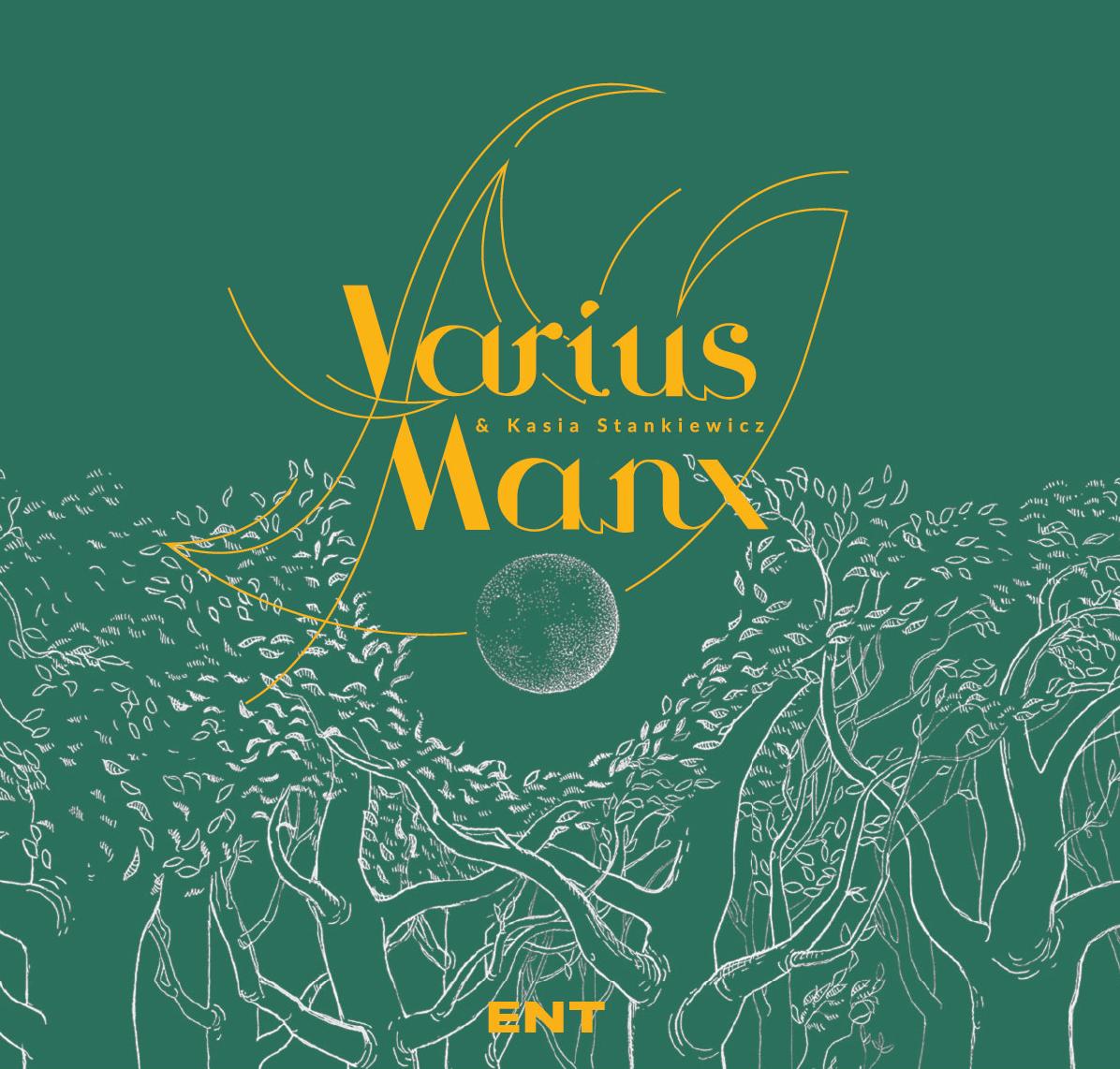 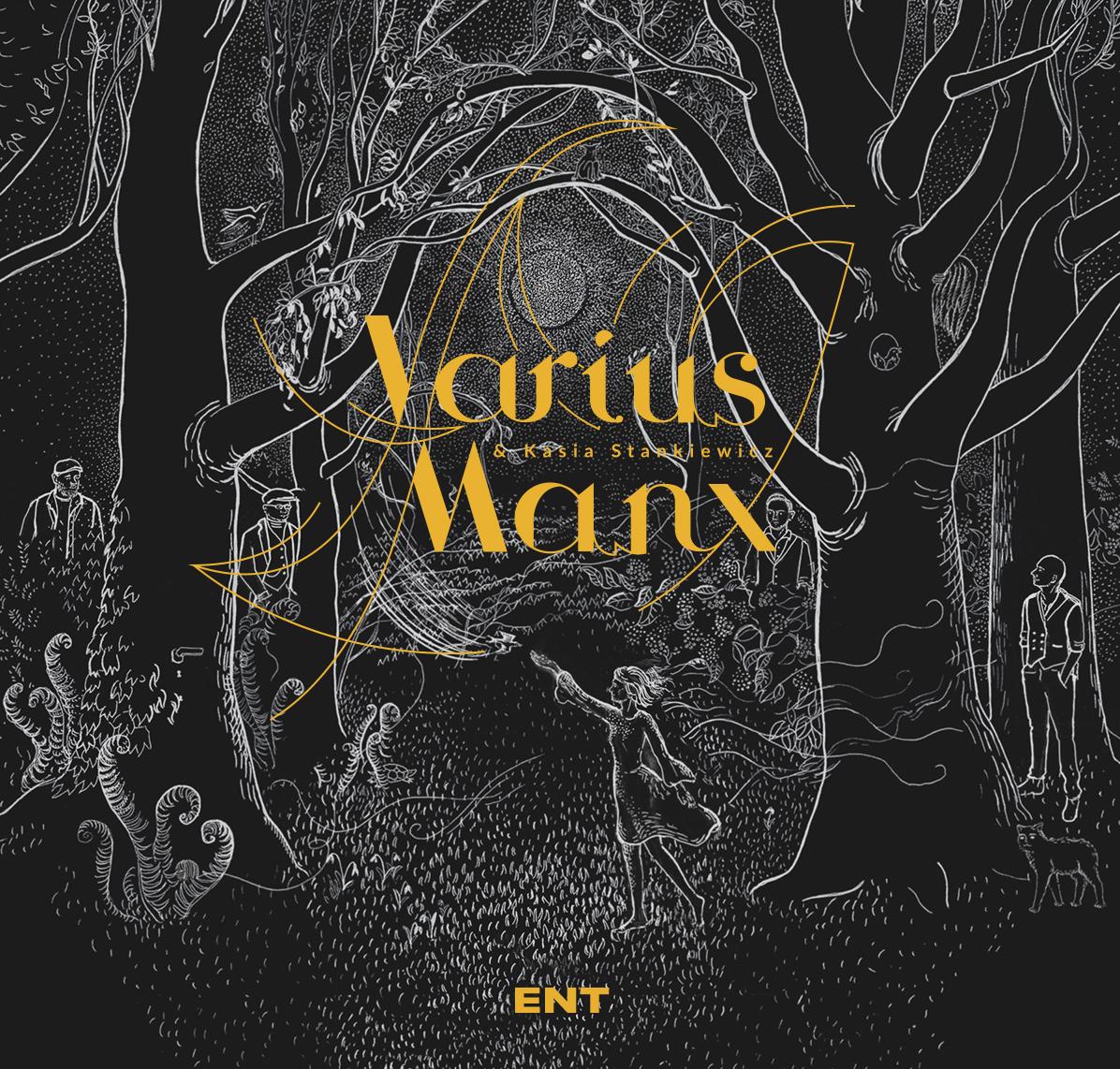 Robert Janson ponownie znalazł charakterystyczną dla zespołu trzyliterową kontynuację słowa na "E". I tak mityczny Ent podarował mu swoje imię - zespołową inspirację do skomponowania muzyki na nowy album. "Z pewnością osoba Kasi dała mi nowy bodziec do tworzenia, skutkiem czego napisałem na płytę ponad 20 kompozycji, z których wspólnie wybraliśmy 14, według nas najbardziej oddających charakter albumu” – mówi Robert Janson Wartość jaką każdemu z muzyków dał czas, odcisnęła się nie tylko w warstwie muzycznej ale także lirycznej. Piękne, hipnotyzujące melodie zostały ubrane w poetyckie teksty Kasi Stankiewicz, która o tej płycie mów tak: „Z tego nieoczekiwanego spotkania wyszła zaskakująco piękna płyta. Sama uwielbiam do niej wracać, gdyż jest pełna dobrych energii, a słuchając jej czuję się jakbym leżała na ciepłym piasku, ze słońcem na skórze i w głowie”. 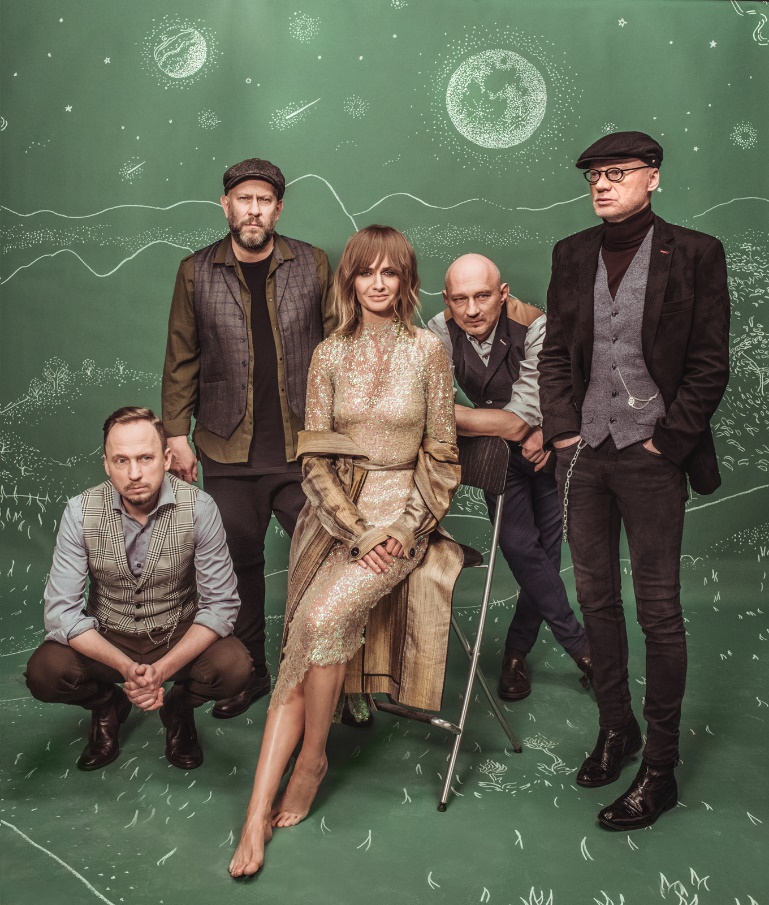 W większości kompozycji muzykom towarzyszył kwartet smyczkowy, a nad produkcją muzyczną płyty czuwało dwóch realizatorów dźwięku: Leszek Kamiński i Paweł Marciniak. Ciekawostką tego albumu jest jego wizualna oprawa. Zaproszeni do współpracy artyści inspirowali się muzyką, by stworzyć baśniowy świat w formie ilustracji i grafik, które dopełniają warstwę dźwiękową i będą stanowiły dodatkową wartość w trakcie promocji Albumu. Premiera krążka przewidziana jest na 13 kwietnia 2018 r., a na półkach sklepowych ukażą się 2 wydawnictwa: wersja standardowa w kolorze zielonym oraz wersja De Luxe w kolorze czarnym, zawierająca dodatkowo 3 premierowe utwory. Znaną już fanom zespołu piosenkę „Biegnij” oraz ciekawą aranżację utworu „Piosenka Księżycowa”. Książeczka wersji De Luxe będzie zawierała niepublikowane dotąd zdjęcia artystów w baśniowym otoczeniu. „Czuję że oddałam tej płycie najpiękniejszą część siebie w tym momencie. Polecam, Katarzyna Stankiewicz. :-)))"Premierowy koncert albumu ENT odbędzie się 23. kwietnia w warszawskim klubie Palladium. Wydarzenie wzbogaci wyjątkowa oprawa wizualna, a oprócz nowych utworów, goście usłyszą nowe aranżacje największych przebojów Zespołu.Bilety - https://www.ebilet.pl/muzyka/pop/varius-manx/Akredytacje dla mediów – prosimy o kontakt---ALBUM „ENT” DOSTĘPNY W SIECI - http://smarturl.it/VariusManx-ENTSINGIEL „MGŁA NAD WARSZAWĄ” - https://youtu.be/i4nYM0ezSyg---Autorem oprawy wizualnej jest THEDREAMSstudio - https://www.facebook.com/studiothedreams/?ref=br_rs---Kontakt:Agnieszka Kudła | agnieszka@musicart.pl | +48 609 324 107